                                                                                                                 Утверждаю.    Депутат ЗаконодательногоСобрания Пермского краяА.И. Мотрич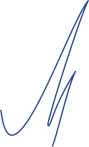 «_13__» марта 2024г.ПОЛОЖЕНИЕоб именной премии «Юное дарование - 2024»депутата Законодательного Собрания Пермского краяА.И. Мотрича1. ОБЩИЕ ПОЛОЖЕНИЯ1.1. Настоящее Положение определяет порядок проведения премии «Юное дарование - 2024» (далее Конкурс) среди студентов, учащихся общеобразовательных учреждений, расположенных на территории избирательного округа № 1 Кировского района г. Перми.1.2. Учредителем премии является депутат Законодательного Собрания Пермского края по избирательному округу № 1 А.И. Мотрич.1.3. Ответственными за прием и рассмотрение документов на кандидатов - номинантов премии, процедуру конкурсного отбора и присуждение премии является оргкомитет и конкурсная комиссия, утверждаемые учредителем премии.1.4. Именная премия «Юное дарование» присуждается победителям, которые в торжественной обстановке получают денежный сертификат.1.5. Основным результатом проведения Конкурса является поиск, позиционирование и поощрение учащихся, которые в 2023-2024 учебном году добились особых успехов и достижений в каких-либо областях деятельности, проявили активную жизненную позицию, стали гордостью района, школы, класса.1.6. Отбор кандидатов, претендующих на звание победителей Конкурса "Юное дарование - 2024", будет проводиться на конкурсной основе по восьми номинациям в соответствии с положениями к номинациям.1.7. Работы и заявки поступают и регистрируются по ссылке 1.8. В группе в VК https://vk.com/udarovanie будет проходить онлайн голосование. За максимальное количество лайков будут присуждаться дополнительные баллы.1.9. Ведущая тема Конкурса: «Год семьи».2. РУКОВОДСТВО КОНКУРСОМ2.1. Общее руководство Конкурсом осуществляет организационный комитет (далее – Оргкомитет), который утверждается учредителем Конкурса.2.2. Оргкомитет:обеспечивает организационное, информационное сопровождение Конкурса;определяет состав и порядок работы конкурсной комиссии;осуществляет приём заявок и регистрацию участников;определяет участников очного этапа Конкурса;подводит итоги, оформляет итоговый протокол Конкурса.2.3. Конкурсная комиссия:осуществляет оценку на конкурсных площадках;оформляет протокол этапов Конкурса;формирует рейтинг Конкурса.2.4. Члены Оргкомитета могут быть членами Конкурсной комиссии.3. ЦЕЛИ И ЗАДАЧИ3.1. Выявление, поощрение и продвижение одаренных учащихся и студентов.3.2. Повышение интереса учащихся и студентов к учебе и общественно-полезной деятельности, мотивация на достижение поставленных целей, на то, чтобы быть лучшими в своей области.3.3. Общественное признание успехов участников и их наставников.4. СРОКИ И ПОРЯДОК ПРОВЕДЕНИЯ КОНКУРСА4.1. Конкурс проводится в период с 25.03.2024 года по 25.04.2024 года.4.2. Вся конкурсная документация и информационные сообщения (в т.ч. анонсы и промежуточные результаты по номинациям) размещаются в социальных пабликах конкурса: https://vk.com/udarovanie4.3. Основные этапы проведения Конкурса:I этап: прием заявок для участия в конкурсе по ссылке по следующим номинациям:«Олимпионик» (категория участников: обучающиеся 1-2 классов и их семьи).«Лидер» (категория участников: обучающиеся 9-11 классов, студенты).«Знатоки» (категория участников: обучающиеся 3-5 классов и их семьи).«Волонтёрский отряд» (категория участников: обучающиеся 6-11 классов, студенты).«Творчество» (категория участников: обучающиеся 8-11 классов, студенты).	«Медиа» (категория участников: обучающиеся 6-11 классов и студенты).«Эрудит» (обучающиеся 9-11 классов).«Преодоление» (обучающиеся 8-11 классов, студенты с особыми возможностями здоровья).II этап – проведение конкурсных испытаний в соответствии с положениями к каждой номинации (Приложения 1 - 8).4.4. Основные даты проведения Конкурса:«Эрудит»: приём заявок до 02.04.2024 г. отборочный этап 04.04.2024, финал 10.04. «Преодоление»: приём документов до 04.04.2024 г. «Олимпионик»: приём заявок до 02.04.2024, финальные соревнования – 03.04.2024«Знатоки»: приём заявок до 01.04.2024,отборочный этап - онлайн 02.04 в 18.00; заключительный этап (финал) 08.04.2024. «Волонтёрский отряд»: приём заявок до 05.04.2024, итоговое мероприятие 09.04.2024.«Лидер»: приём заявок до 02.04.24, итоговое мероприятие 06.04.2024.«Медиа»: приём заявок до 29.03.2024 пост-марафон с.03.04.2024 по 15.04.2024 в VK, мастер класс 01.04.2024, финал .17.04.2024.«Творчество»: заочно до 05.04 2024, очно 11.04 20244.5. Даты и формат проведения мероприятий могут быть изменены. Информирование об изменении даты и формата будет осуществляться в https://vk.com/udarovanie 5. ПОРЯДОК ПРИСУЖДЕНИЯ ПРЕМИИ. Премия вручается за особые заслуги в следующих номинациях:5.1. «Эрудит».Номинируются учащиеся 9-11 классов, набравшие в on-line викторине (заочный этап) наибольшее количество баллов.Победителем в номинации «Эрудит» становится участник, победивший в очных конкурсных испытаниях.Положение об участии в конкурсном испытании - Приложение № 4 к настоящему Положению.5.2. «Преодоление».Номинируются учащиеся 8-11 классов, студенты с ограниченными возможностями здоровья и инвалиды, достигшие успехов в творческой, спортивной или иной деятельности.  Для рассмотрения вопроса о присуждении премии в номинации «Преодоление» - заочный этап по ссылке участник размещает документы:• портфолио кандидата: копии дипломов, подтверждающие звание победителя, призёра, лауреата, дипломанта городских, краевых, всероссийских, международных конкурсных мероприятий за 2023 – 2024 учебный год (представленные документы за более ранние годы не рассматриваются) (ссылка на Google-диск);• индивидуальная карта достижений кандидата по форме согласно Приложения № 1 к настоящему Положению (ссылка на Google-диск);Победителем в номинации «Преодоление» становится участник, набравший наибольшее количество баллов согласно представленной индивидуальной карте достижений.5.3. «Олимпионик». Номинируются по две семейных команды обучающихся параллелей 1 – 2 классов от каждого корпуса учебного заведения, победившие в спортивных конкурсных испытаниях, проводимых школой (нормативы ГТО), состоящие из трёх человек (семья мальчика и семья девочки). Положение об участии в конкурсном испытании - Приложение № 2 к настоящему Положению.5.4. «Знатоки».Номинируются семейные команды учащихся 3-5 классов, в составе 3 человек (2 взрослых и 1 ребёнок), набравшие в on-line викторине (заочный этап) наибольшее количество баллов.Победителем в номинации «Знатоки» становится команда, победившая в очных конкурсных испытаниях.Положение об участии в конкурсном испытании - Приложение № 3 к настоящему Положению.5.5. «Волонтёрский отряд».Номинируются школьные и студенческие отряды, активно принимающие участие в добровольческих инициативах. Категория участников - обучающиеся 7-11 классов и СПО. Победителем в номинации «Волонтёрский отряд» становится команда, победившая в конкурсных испытаниях.Положение об участии в конкурсном испытании - Приложение № 5 к настоящему Положению.5.6. «Медиа».Номинируются команды учащихся 7-11 классов и студенты, ставшие участниками группы в VK https://vk.com/club212341862. При регистрации участники прикрепляют ссылку на личную страницу в VK. Страницы участников должны быть публичными/открытыми. Победителем в номинации становится команда, набравшая самое большое количество баллов по результатам прохождения этапов.Положение об участии в конкурсном испытании - Приложение № 6 к настоящему Положению.5.7. «Творчество».Номинируются участники конкурса -  учащиеся 6-11 классов школ, студенты.	Для участия юные поэты и прозаики подают заявку о ссылкеТекст работы, оформленный в соответствии с требованиями, участник направляет на электронный адрес: konkurs-zakamsk@mail.ruПоложение об участии в конкурсном испытании - Приложение № 7 к настоящему Положению.5.1.8. «Лидер».Номинируется лидер команды школьных объединений. Лидер представляет ролик-само презентацию. Проходит мастер классы.Заявку на участие подают учащиеся по ссылкеПоложение об участии в конкурсном испытании - Приложение № 86. ПОРЯДОК ВЫДВИЖЕНИЯ НА ПРЕМИЮ6.1. Заявить о своем желании выдвинуть кандидата на участие в конкурсном отборе в номинации на премию могут: сам учащийся, его друзья и родители, педагоги – наставники, руководство учебного заведения. 6.2. Победители конкурса объявляются в торжественной обстановке на заключительном мероприятии.6.3. Результаты конкурса являются окончательными и обжалованию не подлежат.7. ПОДВЕДЕНИЕ ИТОГОВ КОНКУРСА7.1. Итоги Конкурса подводятся Оргкомитетом, оформляются протоколом и утверждаются учредителем премии7.2. Все участники Конкурса получают сертификаты участника.7.3. Руководителям образовательных учреждений, педагогам, подготовившим участников Конкурса, вручаются Благодарственные письма. 7.4. Информация о ходе и итогах Конкурса публикуется в социальных сетях https://vk.com/udarovanie.8 .ВРУЧЕНИЕ ПРЕМИИВручение премии победителям проводится в торжественной обстановке, время и место будет опубликовано на сайте и в группе https://vk.com/udarovanie.Приложение № 1Индивидуальная карта достижений кандидатана премию «Юное дарование - 2024».Номинация: «Преодоление»Кандидат ФИ__________________________________________________________Класс/группа___________________________________________________________Образовательное учреждение___________________________________________________________Предоставленные сведения верны.Директор учреждения: ________________/___________________М.П. ДатаПриложение № 2ПОЛОЖЕНИЕо конкурсной номинации «Олимпионик»в рамках премии «Юное дарование - 2024»1. Цель и задачи1.1. Цель соревнований: выявление, поддержка и стимулирование школьников, показывающих высокие результаты ГТО и пропаганда здорового образа жизни.1.2. Задачи соревнований:пропаганда позитивной физической активности школьников и их семей;организация досуговой спортивной деятельности среди школьников и родителей;создание условий для сплочения семьи и вовлечение родителей во внеклассную жизнь школы.2. Участники соревнований2.1. Соревнования проводятся среди команд семей обучающихся параллелей 1-2 классов школ, расположенных на территории избирательного округа № 1 Кировского района г. Перми.2.2. Для участия в соревнованиях необходимо сформировать команды от каждой параллели.2.3. Команда формируется из трёх человек (2 взрослых + ребенок).2.4. Все участники подают заявку по ссылке до 02.04.2024г.2.5. В итоговых соревнованиях принимают участие по две команды от каждой параллели каждого корпуса образовательного учреждения (команда мальчика и команда девочки).Время и место проведения соревнований.3.1. Финальные соревнования проводятся 03.04.2024г. в МАУ СШОР г. Перми по адресу: ул. Сысольская, 10/5, (обязательное условие – спортивная форма и удобная обувь для соревнований).4. Условия и порядок проведения соревнований.4.1. Финальные соревнования проходят в один этап - сдача нормативов по спортивным дисциплинам: Челночный бег (3х10 м.)Прыжки на скакалке (за 30 сек.)       •      Пресс за 30 сек. Прыжок в длину с места.4.2. Все участники соревнований делятся на две группы4.3.Программа проведения 17.10 – 17.25: регистрация участников первой группы17.30:  начало соревнований для участников первой группы18.00 – 18.15: регистрация участников второй группы18.20: торжественное построение всех участников, приветствие команд18.30: соревнования второй группыПодведение итогов, награждение.5.1. В финальных соревнованиях определяются победители, которые получают призы и медали за победу в номинациях (среди команд мальчиков и девочек).5.2. Все участники - финалисты соревнований получают поощрительные призы и сертификаты.5.3. Победители в первенстве определяются по наименьшей сумме очков по всем видам программы каждого участника команды.5.4. Победителями Конкурса «Юное дарование - 2024» в номинации «Олимпионик» становятся две команды (команда мальчика и команда девочки).5.5. Объявление итогов соревнований и победителей, вручение премии проводятся в торжественной обстановке.6.Форма заявкиЗаявка* Образовательное учреждение (юридическое название) ______________Фамилия, имя учащегося (полностью)_________________________Класс_____________________________Ф.И.О. педагога – наставника/тренера (полностью)____________________________Ф.И.О. ответственного (полностью), № телефона для оперативной связи___________________________________________________________________________________Медицинский работник ОУ_________/_____________Предоставленные сведения верны.Директор учреждения: ________________/___________________М.П. * На соревнования принести заявку на бумажном носителе, заверенную медицинским работником ОУ Приложение № 3Положениео конкурсной номинации «Знатоки»в рамках премии «Юное дарование - 2024»Цель и задачиЦель игры: выявление, поддержка и стимулирование учащихся, способных к достижению результата в конкурсе.Задачи игры:Пропаганда интеллектуального развития и расширения общего кругозора учащихся.Организация досуговой деятельности среди школьников и родителей. Создание условий для сплочения семьи и вовлечение родителей во внеклассную жизнь школы.2. Участники игры.2.1. Игра проводится среди команд семей учащихся параллелей 3-5 классов школ, расположенных на территории избирательного округа № 1 Кировского района г. Перми.      2.2. Для участия в игре необходимо сформировать семейную команду (3 человека) и подать заявку дo  01.04.2024      2.3. Все команды регистрируются по ссылке в разделе «Знатоки»      2.4. В финальной очной игре принимают участие команды, набравшие наибольшее количество баллов в on-line викторине. Приветствуются элементы единой командной семейной формы.3. Время и место проведения игры.    3.1. Игра проводится в 2 этапа: онлайн и очный тур (финал).    3.2. Заочный этап пройдет в формате on-line 02.04.2024.    3.2.1. Ссылка на викторину будет направлена после регистрации на указанную в заявке почту.     3.2.2. В очный тур проходят команды, набравшие наибольшее количество баллов по результатам on-line викторины.    3.3. Очная игра (финал) проводится  08.04 2024 в помещении Молодёжного общественного центра по адресу: ул. Маршала Рыбалко,106.    3.3.1. Регистрации для участников начинается за 20 минут до начала игры (при себе иметь сменную обувь).4.Условия и порядок проведения игры     4.1. Игра строится на соревнованиях между командами игроков, цель которых правильно ответить на максимальное количество вопросов, задаваемых ведущим.     4.2. Игра состоит из 3 туров: отдельно ребенок, отдельно родители и командная игра.     4.3. Победителем турнира объявляется команда, набравшая по итогам всех туров наибольшее число правильных ответов. В случае, если таких команд несколько, между ними проводится «перестрелка» - мини-турнир из нескольких вопросов, в котором участвуют только эти команды. Команда, выигравшая в «перестрелке», объявляется победителем турнира.5. Подведение итогов, награждение.5.1. Итоги игры «Знатоки» подводятся и объявляются в торжественной обстановке. Победителем игры является команда, набравшая наибольшее количество баллов.5.2. Все участники - финалисты получают поощрительные призы и сертификаты за участие. Приложение № 4Положениео конкурсной номинации «Эрудит»в рамках премии «Юное дарование - 2024»1. Цель и задачи Цель: развитие познавательных способностей, эрудиции, скорости, мышления внимания и памяти обучающихсяЗадачи конкурса: стимулирование познавательной деятельности; развитие творческой активности; развитие логического мышления, памяти, внимания и интеллектаобучающихся; расширение кругозора, интеллектуальных способностей обучающихся.2. Участники игры.2.1. Конкурс проводится среди учащихся 9-11 классов и студентов образовательных учреждений, расположенных на территории избирательного округа № 1 Кировского района г. Перми.      2.2  Все участники регистрируются по ссылке в разделе «Эрудит»      2.3. В финальном очном конкурсе принимают участие учащиеся и студенты, набравшие наибольшее количество баллов в on-line викторине. 3. Время и место проведения игры.    3.1. Игра проводится в 2 этапа: онлайн и очный тур (финал).    3.2. Заочный этап пройдет в формате on-line викторины 04.04.2024г.    3.2.1. Ссылка на викторину будет направлена после регистрации на указанную при регистрации почту.     3.2.2. В очный тур проходят участники, набравшие наибольшее количество баллов по результатам on-line викторины.  3.3. Очная игра (финал) проводится 10.04.2024г. в 16 00 в молодежном общественном центре Кировского района по адресу: Маршала Рыбалко,106.    3.3.1. Регистрация участников начинается за 20 минут до начала игры (при себе иметь сменную обувь).4.Условия и порядок проведения игры     4.1. Конкурс проходит в формате соревнований между участниками, цель которых правильно ответить на максимальное количество вопросов, задаваемых ведущим.4.2. Победителем турнира объявляется участник, набравший по итогам всех туров наибольшее число правильных ответов. Приложение № 5ПОЛОЖЕНИЕо конкурсе на «Волонтёрский отряд» в рамках Конкурса «Юное дарование 2024»1.Цели и задачи1.1. Развитие и поддержка объединений, деятельность которых направлена на решение
социально значимых проблем общества, воспитание чувства ответственности и
активной гражданской позиции у молодежи.1.2. Задачи:Выявление и поддержка наиболее активных объединений волонтерского
движения образовательных организаций.Привлечение внимания общественности к наиболее успешным примерам
молодежных инициатив.Включение обучающихся в активную работу, направленную на
формирование и развитие активной гражданской позиции.2. Участники2.1. Участниками Конкурса являются волонтёрские отряды образовательных и профессиональных учреждений избирательного округа № 1Кировского района г. Перми. 2.2. Количественный состав команды для очного этапа - 8 учащихся-волонтеров и руководитель – педагог.2.3. Все команды регистрируются по ссылке2.4. В очном этапе приветствуются элементы единой формы.3. Место и сроки проведения3.1. Конкурс волонтёрских отрядов проводится в 2 этапа.Заочный этап проводится до 05 апреля 2024 года. Отправка формы-заявки, в которой заполняются все обязательные графы и подгружаются требуемые материалы.Очный  этап - 09 апреля 2024 года - прохождение Квеста. Сбор отрядов на территории МАОУ «Средняя общеобразовательная школа «Диалог», по адресу: ул. Липатова,2 в 13.00.3.2. Условия проведения могут быть изменены в соответствии с ограничениями, связанными с эпидемиологической обстановкой и погодными условиями.4. Условия проведения4.1. Для участия в Конкурсе делегация образовательного учреждения проходит обязательную регистрацию онлайн через форму-заявку до 05 апреля 2024 г.5. Программа проведения 09 апреля 2024 годаВсе команды обязаны прибыть на финиш и сдать свои сопроводительные пакеты не позднее 15.50Дополнительную информацию о Квесте можно получить по телефону: +7 952 64 54 954, Стецяк Юлия Валерьевна,6. Подведение итогов, награждение6.1. Результаты конкурса объявляются в торжественной обстановке. 6.2. Победителем конкурса является отряд, набравший наибольшее количество баллов по итогам двух этапов.6.3. Все участники получают сертификаты за участие в конкурсе и призы.6.4. Отряд волонтёров, занявший 1 место, становится победителем конкурса «Юное дарование» в номинации «Волонтёрский отряд»Приложение № 6ПОЛОЖЕНИЕ о конкурсной номинации «Медиа»в рамках премии «Юное дарование - 2024»1. Цель и задачи1.1. Цель конкурса: выявление, поддержка и стимулирование совместного творчества школьников и студентов, создающих медиа-контент в образовательных учреждениях.1.2. Задачи конкурса:создание условий для творческого развития и поддержки одаренных детей;формирование эффективных ученических медиа-отрядов;содействие творческому самовыражению и личностному развитию обучающихся;развитие ювенильной журналистики.2. Участники конкурса2.1. Конкурс проводится среди медиа-отрядов образовательных организаций, расположенных на территории избирательного округа № 1 Кировского района г. Перми (далее по тексту - команда). Команда состоит из обучающихся 7-11 классов или студентов, в количестве 3-4 человека и куратора из числа педагогов. 2.2. В конкурсе могут участвовать не более 1 команды от каждого образовательного учреждения. 3.Условия и порядок проведения конкурса3.1 Конкурс начинается с регистрации команд участников и проведения очного мастер-класса, где участники смогут ознакомиться с отличительными чертами различных вариантов репортажа. В конце мероприятия состоится жеребьевка и каждая команда получит свой вариант очного мероприятия конкурса «Юное дарование» для выполнения 3 этапа конкурса. Участие в мастер-классе является обязательным условием участия в конкурсе.После проведения мастер-класса команды, в указанный в Положении период времени, в онлайн формате проходят 3 этапа:Первый этап – презентация команды.Небольшое эссе об истории создания отряда, его деятельности, достижениях и участниках команды. В оформлении поста приветствуется творческий подход, но обязательным условием остается написанный командой текст не менее 1200 знаков без пробелов. Выполненное задание необходимо будет выложить в социальной сети Вконтакте на странице каждого заявленного члена команды с хэштегами #ЯЮноеДарование_2024 #АктивныйКировский #ПермскийКрай #МастераМедиа_ Кировский #АлександрМотрич Второй этап – Моя Alma mater.Задание второго этапа: подготовить яркий журналистский очерк о вашем учебном заведении в формате поста в социальной сети ВКонтакте с использованием медиа-технологий (видео, аудио, карточки, статья и другие варианты). Тематически данный пост должен сформировать у читателя позитивный образ учебного заведения и повысить к нему лояльность, а также раскрыть сильные стороны организации – нужно создать «продающий» пост. Выполненное задание необходимо будет выложить в социальной сети Вконтакте на странице каждого заявленного члена команды с хэштегами #ЯЮноеДарование_2024 #АктивныйКировский #ПермскийКрай #МастераМедиа_ Кировский #АлександрМотричТретий этап — Съемка репортажа.В данном этапе командам необходимо снять тематический репортаж на одном из очных мероприятий конкурса «Юное дарование 2024» длительностью от 1,5 до 4,5 минут. Особенностью данного этапа является то, что каждая команда должна снимать репортаж на определенном этапе (очном мероприятии одной из номинаций «Юного дарования»), полученной в результате жеребьевки. Потенциальные площадки и мероприятия будут доведены Организаторами на мастер-классе.Участникам необходимо записать и смонтировать репортаж. Готовые ролики будут демонстрироваться перед жюри и участниками на итоговом очном мероприятии. Требования: формат видео горизонтальный, разрешение 1280*720 пикселей, Продолжительность от 1,5 до 4,5 минут. Допускается использование технологий и видеоредакторов для изменения/цветокоррекции/наложения эффектов и иных приемов для достижения максимального художественного эффекта.3.3. Для участия в конкурсе необходимо зарегистрироваться по ссылке.  Страницы участников должны быть публичными/ открытыми.3.4. В срок с 3 по 14 апреля принять участие в выполнении заданий трёх этапов конкурса Выполненные конкурсные задания1 и 2 этапа необходимо направить в формате ссылки в сообщения молодежного сообщества «Активный Кировский» https://vk.com/active_kirovsky  с пометкой «Юное Дарование 2024». Репортаж необходимо направить ссылкой на облачное хранилище до 14 апреля включительно в сообщения молодежного сообщества «Активный Кировский» https://vk.com/active_kirovsky  с пометкой «Юное Дарование 2024».Очное итоговое мероприятие с просмотром репортажей и подведением итогов планируется в период с 16 по 19 апреля в пространстве социального кинозала в молодежном общественном центре Кировского района города Перми, по адресу ул. Маршала Рыбалко, 106.3.5. Работы не рецензируются. 4. Критерии оценки конкурсных работ:Критерии оценки 1 и 2 этапов конкурсакачество (0-3 балла);эстетичность контента (языковая, визуальная, смысловая) - 0-3 балла;использование инструментов социальной сети (графика, фильтры и т.п.) - 0-3 балла;соответствие тематике конкурса и конкурсным заданиям (0-3 балла); смысловая и композиционная целостность постов (информационная полнота) - 0-3 баллов; креативность - 0-3 баллов;грамотность: 0 ошибок – 3 балла, 1-2 ошибки – 2 балла, 3-4 ошибки – 1 балл, 5 и более ошибок – 0 баллов.Критерии оценки 3 этапа конкурсакачество (0-3 балла);эстетичность контента (языковая, визуальная, смысловая) - 0-3 балла;использование инструментов монтажа - 0-3 балла;соответствие тематике (0-3 балла); смысловая и композиционная целостность репортажа - 0-3 баллов; креативность - 0-3 баллов.5. Подведение итогов, награждение5.1. Итоги конкурса подводятся путем суммирования баллов, полученных от членов конкурсной комиссии за все этапы.5.2. Результаты конкурса объявляются в торжественной обстановке 5.3. Победителем конкурса является команда, набравшая наибольшее количество баллов.5.4. Все участники получают сертификаты за участие в конкурсе.5.5. Команда, занявшая 1 место, становится победителем конкурса «Юное дарование - 2024» в номинации «Медиа».Приложение № 7 Положениео конкурсной номинации «Творчество»в рамках премии «Юное дарование - 2024»1. Цель и задачи1.1. Цель конкурса - привлечение внимания обучающихся к семейным ценностям, актуализация празднования Года семьи в России.1.2.  Задачи конкурса:пропаганда литературного творчества;формирование гражданских и нравственных позиций, духовности, эстетического восприятия окружающего мира;совершенствование литературного мастерства юных дарований и  популяризация жанра художественного слова.2. Участники конкурса.2.1. Участниками конкурса являются учащиеся 6-11 классов школ, студенты  (избирательный округ № 1 Кировского района г. Перми).2.2. Для участия юным поэтам и прозаикам необходимо подать заявку по по ссылке3. Условия проведения конкурса.3.1. Конкурс проходит в два этапа:Заочный:  в период с  02.04.по 05.04,  участники одновременно  с регистрацией высылают творческие работыУчастник направляет текст работы, оформленный в соответствии с требованиями, на электронный адрес: konkurs-zakamsk@mail.ruПо итогам заочного этапа жюри определяет участников финального очного этапа конкурса. Финальный: 11.04 в 16.00 в Молодежном общественном центре Кировского района  города Перми по адресу ул. Маршала Рыбалко, 106.Участники выступают с творческим представлением своего произведения.  Для выступления можно использовать музыкальное сопровождение, видео или фото презентации, реквизита, театрализации. 3.2. Конкурс проводится по двум направлениям: поэзия (стихотворный текст не менее 6 четверостиший), проза (эссе объемом не более 250 слов).3.2. От каждого участника принимается   не более одной работы в одном из направлений согласно тематике конкурса «Родина начинается с семьи». 4. Требования к оформлению работыВ работе обязательно наличие титульного листа: ФИО участника,  школа (СПО), класс (курс, группа), ФИО (полностью) педагога – наставника, № телефона для оперативной связи. Шрифт - Times New Roman, 14 5.Критерии оценки творческих работРаботы оцениваются членами жюри по следующим критериям:соответствие тематике конкурса, грамотность, содержательность и глубина, эмоциональность и выразительность, оригинальность6. Подведение итогов, награждение.6.1. Итоги конкурсной номинации «Творчество» подводятся и объявляются в торжественной обстановке. Победитель номинации определяется жюри согласно критериям конкурса.Приложение № 8.                                 ПОЛОЖЕНИЕконкурсной номинации «Лидер года »в рамках премии «Юное дарование 2024»1. Общие положения1.1 Настоящее положение определяет порядок проведения номинации «Лидер года» (далее «конкурс») среди учащихся 9-11 классов, студентов образовательных учреждений Кировского района г. Перми (избирательный округ №1).1.2.Конкурс проводится в целях популяризации  позитивного социального проектирования среди молодежи.2. Цель и задачиЦель конкурса - выявление, поддержка и стимулирование лидерских качеств старшеклассников, студентов, способных к достижению результата в конкурсе через реализацию социально-позитивных проектов, разработанных в командеЗадачи турнира:пропаганда развития эмоционального интеллекта школьников;формирование навыка сотрудничества в команде;развитие проектного мышления школьников, студентов;популяризизация социально-значимой проектной деятельности.3. Участники конкурса3.1 Конкурс проводится среди учащихся 9-11 классов школ, студентов образовательных организаций Кировского района (1 избирательный округ)3.2  Для участия в заочном этапе конкурса необходимо в срок до 2 апреля отправить заявку по ссылке 4. Условия и порядок проведения турнираТурнир проводится в несколько этапов:Заочный этап: В срок до 2 апреля участник размещает в социальной сети «Вконтакте» ролик-самопрезентацию «Я-лидер молодежного объединения», продолжительностью не более 2 минут с обязательными хэштегами #ЛидерЮноеДарование и #ЛидерКировский район. Цель ролика – показать, какие лидерские качества есть у конкурсанта. Не менее 1 минуты ролика должны быть посвящены анонсу идеи проекта, который планирует или уже реализует конкурсант.Данные ролики будут размещены через репосты в официальной группе конкурса: https://vk.com/udarovanie. По итогам оценки заявки и ролика будут отобраны 8 проектов для участия в очном туре в срок до 4 апреля.В рамках заочного этапа оцениваются:Ролик (лидерская позиция – до 2 баллов, оригинальность ролика – до 2 баллов, идея проекта – до 3 баллов);Подготовительный этап (для всех участников заочного этапа):Деловая игра-обучение социальному проектированию «10 шагов» (очно) 06 апреля в молодежном центре кировского района, время проведения с 10:00 до 14:00 Очный проходит в 2 тура:1 тур – Спич «Зачем нужны лидеры кировскому району» - до 2-х минут. Выступление направлено на демонстрацию лидерской позиции участника. Задача спича – показать значимость позитивных лидеров в молодежной среде Кировского района.2 тур – защита проекта лидером и его командой. На данном этапе участники представляют защиту реализованного или разработанного проекта.Время для защиты проекта – 5 минут + 3 минуты на вопросы жюри. Обязательным слайдом в процессе защиты является слайд, посвященный роли команды и каждого ее участника при реализации проекта.Победителем турнира становится лидер и команда, набравшие наибольшее количество баллов. По решению жюри для реализации проектов могут быть выделены гранты.5. Время и место проведения очного этапа турнираОчный этап турнира проводится 06 апреля года в 10.00 молодежном общественном центре Кировского района.Начало регистрации для участников начинается за 20 минут до начала турнира (при себе иметь сменную обувь). Дата и время проведения финала могут быть изменены.6. Подведение итогов, награждениеИтоги турнира подводятся по окончании всех туров и объявляются в торжественной обстановке на заключительных мероприятиях образовательных организаций. Победителем турнира является лидер и его команда, набравшие наибольшее количество баллов.Все участники получают поощрительные призы и сертификаты за участие.Лидер, занявший 1 место, становится победителем конкурса «Юное дарование - 2024» в номинации «Лидер года».№п/пТочное название мероприятия (олимпиада, конкурс, соревнование, фестиваль, выставка, иное мероприятие)Организатор мероприятияМесто (участник, лауреат, 1-ое место, 2-ое или 3-е место)Коли-чество баллов(рейтинг)12345IМуниципальные мероприятияМуниципальные мероприятияМуниципальные мероприятияМуниципальные мероприятияIIКраевые (региональные) мероприятияКраевые (региональные) мероприятияКраевые (региональные) мероприятияКраевые (региональные) мероприятияIII Всероссийские мероприятияВсероссийские мероприятияВсероссийские мероприятияВсероссийские мероприятияIVМеждународные мероприятияМеждународные мероприятияМеждународные мероприятияМеждународные мероприятия12.50 – 13.00 Сбор команд по адресу Липатова, 213.00 – 13.20Открытие конкурса, приветствие делегаций, ознакомление с условиями прохождения Квеста, регистрация участников, получение сопроводительных пакетов, инструкций, инвентаря13.20 - 15.50  Прохождение Квеста